CİHAZIN KULLANMA TALİMATICihazın fişinin takılı olup olmadığını kontrol ediniz.Cihazın yanında bulunan açma/kapama düğmesinden açınız.Cihazın kapağını açınız.Malzemelerinizi raflara yerleştiriniz.Cihaz kapağını sıkıca kapatınız.“Temp” butonuna bastıktan sonra değer arttırma/azaltma butonları yardımı ile istenen sıcaklığı ayarlayınız ve enter butonuna basınız.“Timer” butonuna bastıktan sonra değer arttırma/ azaltma butonları yardımı ile zaman sayacını ayarlayınız ve enter  butonuna basınız.“Start” butonuna basıp cihazı çalıştırınız.İşlem tamamlandığında, “time” ekranı sıfırlanacaktır ve cihaz sesli uyarı sinyali verecektir. Cihaz tam olarak durmadan asla kapağı açmayınız.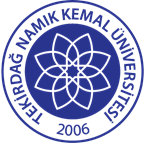 TNKÜ ÇORLU MÜHENDİSLİK FAKÜLTESİ MAKİNE MÜHENDİSLİĞİETÜV CİHAZI KULLANMA TALİMATIDoküman No: EYS-TL-336TNKÜ ÇORLU MÜHENDİSLİK FAKÜLTESİ MAKİNE MÜHENDİSLİĞİETÜV CİHAZI KULLANMA TALİMATIHazırlama Tarihi:15.04.2022TNKÜ ÇORLU MÜHENDİSLİK FAKÜLTESİ MAKİNE MÜHENDİSLİĞİETÜV CİHAZI KULLANMA TALİMATIRevizyon Tarihi:--TNKÜ ÇORLU MÜHENDİSLİK FAKÜLTESİ MAKİNE MÜHENDİSLİĞİETÜV CİHAZI KULLANMA TALİMATIRevizyon No:00TNKÜ ÇORLU MÜHENDİSLİK FAKÜLTESİ MAKİNE MÜHENDİSLİĞİETÜV CİHAZI KULLANMA TALİMATIToplam Sayfa Sayısı:1Cihazın Markası/Modeli/ Taşınır Sicil NoPCD-E6000 SerialsKullanım AmacıIsıtma ve kurutma amaçlı kullanılmaktadır.Sorumlusu	Doç. Dr. Soner ÇELENSorumlu Personel İletişim Bilgileri (e-posta, GSM) scelen@nku.edu.tr(0282) 250-2366